2. 	а) Повторить алгоритм нахождения наименьшего и наибольшего значения функции на отрезке; на интервале.	б) Найдите наибольшее значение функции:f(x) =  +  - +2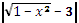 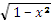 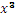 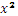 D(f) = ?                                        –             +              –               1-x2≥ 0                                                  •                •                                                            -1                1                        x(1-x)(1+x)≥0     x,  D(f)=,     -30,значит,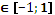 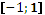 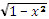 f(x)=-+3+-+2f(x)=-x3+2x2+3, f'(x)=-3+4x,  f'(x)=0, если  -x(3x-4)=0                                                                    x1=0,   x2= = 1 ,   0,1                                      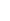 f(-1)=1+2*1+3=6f(0)=3f(1)=-1+2+3=4maxf(x)=f(-1)=6                       Ответ: 6в) Найдите наибольшее значение функции:   f(x)= – 0.5x++()2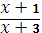 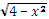                                      –              +                 -4-                        •                    •                            x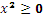 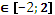 x                         -2                     2              x     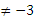 f(x)= – 0.5x++4-,    f(x)= – 0.5x+4,  f '(x)= – 0.5= 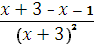 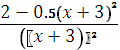 f '(x)=0, если    2-0,5=0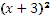                           0.5=2                           =4                           x+3=2   или   x+3=-2                           x=-1                x=-5                           -1,   -5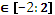 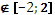 f(-2)=4,  f(-1)=4.5,    f(2)=3.6,                       max f(x)=f(-1)=4.5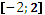                                                                                                           Ответ: 4,53. Для монтажа оборудования требуется подставка объёмом 48 дм3 в форме прямоугольного параллелепипеда с основанием в виде квадрата. Основание подставки будет вмонтировано в пол, а задняя стенка подставки – в  стену цеха. Для соединения подставки по тем рёбрам, которые не вмонтированы в пол, используют сварку. Найдите размеры подставки, при которых общая длина сварочного шва будет наименьшей.                                               Решение.                                      Пусть x дм– длина стороны основания, y– высота подставки.                                      Объём подставки V=у,   у=48→ у= , длина сварочного шва равна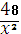                                      3x+2y=3x+2 .   Рассмотрим функцию  f(x)=3x+2,  x0.                                     f(x)==3,   f '(x)=3=3.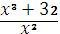 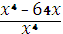                               f '(x)=0, если  -64x=0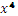                                                            x(                    –            min        +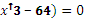                                                           x=0 или x=4                   •                     •                                                                                                                           0                     4                       x  minf(x)=f(4),  x=4дм, y=3дм.    Размеры подставки: 4дм,4дм, 3дм.4.Диагональ прямоугольного параллелепипеда, одна из боковых граней которого является квадратом, равна 2. Найдите наибольший возможный объём такого параллелепипеда.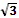                                                                   Решение.                                             Пусть сторона квадрата равна  x, т.е. DС=x, DD1=x, AD=y. По теореме 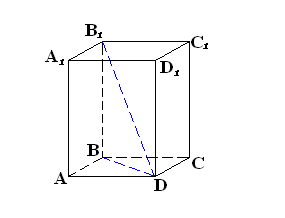                                             Пифагора  B1D2=BB12+DB2, B1D2=x2+x2+y2,   2x2+y2=12,  y2=12-2x2,                                            y=.  Объём  параллелепипеда равен  V=x2.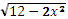                                            Рассмотрим функцию V(x)=x2   0.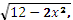                                             V'(x)=2x+=.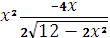 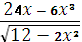                                       V'(x)=0, если 24x-6=0                                                                    6x(4-)=0                                   +      max      -                                                                     x1=0, x2=-2,  x3=2                •                 •                •                            Рис.11                                                                                           0                 2                          x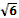                                           maxV(x)=V(2)=4=8   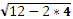                                                                                     Ответ: 85. Фермер должен засеять 260 гектаров подсолнечником и кукурузой. Доход от каждой культуры в хозяйстве фермера является квадратичной функцией с аргументом, равным количеству засеянных гектаров. Каждая из квадратичных функций равна 0 при аргументе, равном 0. Максимальный доход от подсолнечника равен 900000 рублей, если засеять 150 га. Максимальный доход от кукурузы равен 800000 рублей, если засеять 200 гектаров.  Найдите, сколько гектаров подсолнечника и сколько гектаров кукурузы должен засеять фермер для получения максимального дохода?РешениеДоход от каждой культуры является квадратичной функцией с заданной вершиной, значит, эту функцию можно записать в виде  f(x)=a(x-x0)+f(x0)Пусть x га необходимо засеять подсолнечником, а кукурузой (260-x)га,если  x=150, то f(x)=900000, (150;900000)-вершина параболы, проходящей через начало координат.f(x)=a+y0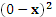 a+y0=0a==-40.  Доход, который получит фермер от подсолнечника  f(x)=-40+900000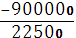 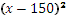 Если х1=200, то f1(200)=800000, (200;800000)-вершина второй параболы,а== -20, f1(x)= -20+800000, доход, который получит фермер от кукурузы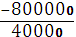 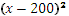 f1(x)=-20+800000,     f1(x)=-20+800000.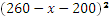 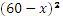 Общий доход фермера составит:  F(x)=-40+900000-20+800000F(x)=1700000-40-20,     0F'(x)=-80(x-150)-40(60-x)*(-1),  F'(x)=-80x+12000+2400-40xF'(x)=0, если  -120х=-14400                                       +           max     -                           х=120                                            •                  •                    •                                                                                                     0                 120                260              xF(0)=728000, F(120)=1592000,  F(260)=41600                                                 Ответ: 120га подсолнечника;                                                             140га кукурузы.6.Самостоятельная работа.Вариант 11.Дана функция  f(x)=-3+4.  Найдите:    а) промежутки возрастания и убывания функции;    б) точки экстремума;    в) если m и M-наименьшее и наибольшее значения функции на отрезке , то значение 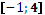         выражения m+3M равно…2. С помощью изгороди длиной 240м нужно огородить с трёх сторон прямоугольный участок     детского пляжа. Какой наибольшей площади можно сделать пляж?3. Какую длину должен иметь прямоугольник с периметром 200м,чтобы площадь его была    наибольшей?Вариант 21.Дана функция  f(x)=+3-4.  Найдите:  а) промежутки возрастания и убывания функции;  б) точки экстремума;  в) если m и M-наименьшее и наибольшее значения функции на отрезке , то значение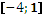       выражения M+3m равно…2. С помощью изгороди длиной 120м нужно огородить с трёх сторон прямоугольный участок    детского пляжа. Какой наибольшей площади можно сделать этот пляж?3. Какую длину должен иметь прямоугольник с периметром 100м, чтобы площадь его была наибольшей?